Starostwo Powiatowe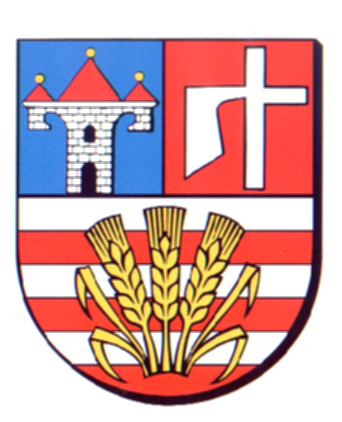 w OpatowieWydział Zarządzania Kryzysowegoul. Sienkiewicza 17, 27-500 Opatów tel./fax 15 868 47 01, 607 350 396, e-mail: pzk@opatow.plOSTRZEŻENIE METEOROLOGICZNEOpatów, dnia 14.11.2022 r.Opracował: WZKK.WOSTRZEŻENIE METEOROLOGICZNE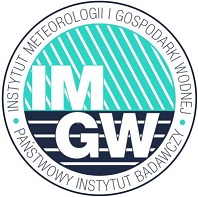 OSTRZEŻENIE 97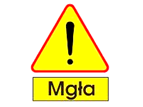 
Zjawisko:  Gęsta mgłaStopień zagrożenia:  1Biuro:IMGW-PIB Biuro Prognoz Meteorologicznych w KrakowieObszar:       województwo świętokrzyskie – powiat opatowskiWażność:   Od: 2022-11-14 godz. 19:00Do: 2022-11-15 godz. 11:00Przebieg:Prognozuje się gęste mgły, w zasięgu których widzialność może wynosić miejscami od 50 m do 200 m.Prawdopodobieństwo:80 %Uwagi:Brak.Czas wydania:2022-11-14 godz. 12:03